Baccalauréat Professionnel Maintenance des Systèmes de Production Connectés 
Épreuve E2	PREPARATION D’UNE INTERVENTION 
Sous-épreuve E2. a	Analyse et exploitation des données techniquesDOSSIERQUESTIONS-REPONSESDéchiqueticc                           Matériel autorisé :L’usage de la calculatrice avec mode examen actif est autorisé.L’usage de calculatrice sans mémoire, « type collège » est autorisé.Problématique :En raison du changement du matériau à broyer (passage du bois au carton), il est demandé au candidat, agent de maintenance, de modifier le système d’entrainement. Il s’agit du passage d’entrainement direct à un entrainement par courroie.Pour se familiariser avec le système avant l’intervention, il est demandé d’analyser le système : analyse fonctionnelle et structurelle. Q1.1 Citer la matière d’œuvre et la fonction globale du système RECYCLICC pour cette problématique :Matière d’œuvre :	…………………………………………………………………………… Fonction globale :  Recycler les déchets industriels de bois, de cartons et de papier Préciser la valeur ajoutée de la matière d’œuvre : ………………………………………………………………………………………………….Q1.2  Sur le diagramme A0 de l’analyse descendante ci-dessous, compléter la fonction principale, la matière d’œuvre entrante et la matière d’œuvre sortante du RECYCLICC :.Q1.3 Nous allons étudier l’évolution des déchets industriels de cartons au sein du Recyclicc. Les déchets de cartons sont introduits dans le Déchiqueticc afin d’obtenir du broyat. Ces derniers sont compactés pour être mis en forme dans le Briqueticc d’où sortent des briquettes. Dans le but de conserver une qualité optimale de ces briquettes le système Embalicc va procéder à leur conditionnement afin d’obtenir des briquettes ensachées.A partir des données ci-dessus, compléter le diagramme A3 de la Partie Opérative du Recyclicc.Nous allons concentrer notre étude sur le sous-système DECHIQUETICC. Le graphe page suivante met en relation le Déchiquetticc avec son environnement. Il apparait alors plusieurs Fonctions Principales (FP) et Fonctions Contraintes (Fc).Q2.1 Définir dans le tableau suivant la fonction principale FP1. Q2.2 A l’aide du tableau précédent, numéroter les différentes fonctions contraintes ou complémentaires, de FC 1 à FC 6 sur le graphe.Q2.3. Indiquer la fonction contrainte ou vous allez intervenir pour cette problématique ? Sur la fonction FC …. Identifier les pièces réalisant la fonction FT22 du FAST concernant la transmission du mouvement de rotation entre le moteur électrique et le réducteur.Q3.1 Indiquer dans le bon ordre le repère des pièces qui participent à cette transmission du mouvement et du couple.Analyse du diagramme FAST qui détaille la fonction FP1 « BROYER DES DECHETS INDUSTRIELS ».Vous devez identifier les fonctions techniques ou solutions techniques qui répondent aux questions suivantes : 	Q4.1  Indiquer la fonction technique FT21 réalisée par le réducteurQ4.2	Indiquer la solution technique S1 choisie afin de « transformer l’énergie électrique »	Q4.3	Indiquer la solution S3 retenue pour « augmenter la vitesse »	Q4.4	Indiquer la solution S10 pour couper le carton Q5.1– Identifier les composants de la chaîne d’énergie du déchiqueticc.Q5.2– Indiquer la désignation, les caractéristiques et la fonction des composants ci-dessousProblématique (suite) :Il faut modifier le couple transmis aux couteaux afin d’obtenir un broyage optimal. Pour cela nous allons faire une étude cinématique de la transmission totale du Déchiqueticc dans sa configuration grande vitesse (papier ou carton). Q6.1	A l’aide du DTR 16/31, Déterminer le rapport de transmission du réducteur.Q6.2 	Déterminer le couple moteur en prenant en compte le rendement ηmoteur :Cmoteur = P moteur x ηrmoteur  / ωmoteur Cmoteur = 3000 x 0,85/ 150						Cmoteur = Q6.3  Calculer le rapport de transmission poulie / courroie :Rpoulie-courroie = Ø grande poulie   / Ø petite poulieRpoulie-courroie = 160/ 80 							Rpoulie-courroie = 2/1Q6.4	Calculer le rapport total des deux transmissions (courroie et réducteur).Rtotal 	= 	Rpoulie-courroie    X   RréducteurRtotal	 = 	2/1   x 1/105							Rtotal 	= 	1/52.5Q6.5	Calculer la fréquence de rotation en sortie du réducteur en prenant Rtotal  = 0.019 :Nsortie = 	1410 / 52.5 							Nsortie = 26,85 tr/mnL’analyse vibratoire des roulements a permis de mettre en avant l’usure d’un des deux roulements des axes de sorties du déchiqueteur. Vous devez déterminer la période d’intervention.Q7.1 : Pour déterminer la période d’intervention préventive sur le roulement, tracer les droites horizontales passant par le seuil d’alarme et par le seuil de danger.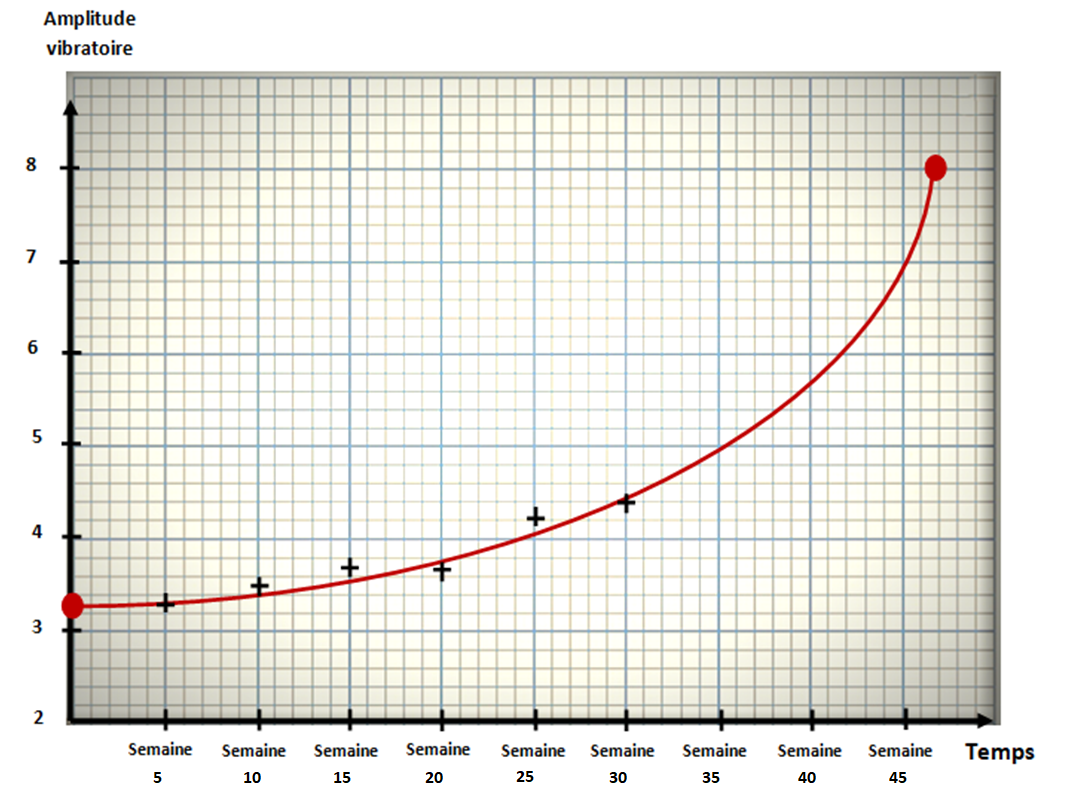 Q7.2 : Indiquer les semaines de début et de fin d’intervention : …………………………………………………………………………Q7.3 : Indiquer si on peut planifier le changement de roulement lors de l’opération de changement de couteaux qui a lieu la semaine de la vidange des réducteurs ? Cocher la bonne réponseOui                               NonJustifier……………………………………………………………………………………………………………………………………………………………………………………………………………………………………………………………………………………………………………………………………………………………………………………………………………………………………………………Avant de commencer l’intervention, vous devez vous assurer de la disponibilité des pièces de rechange et plus particulièrement les roulements.Q8.1  Désigner les roulements : Type de roulement au niveau des axes cylindriques de sorties :……………………………………………………………………………………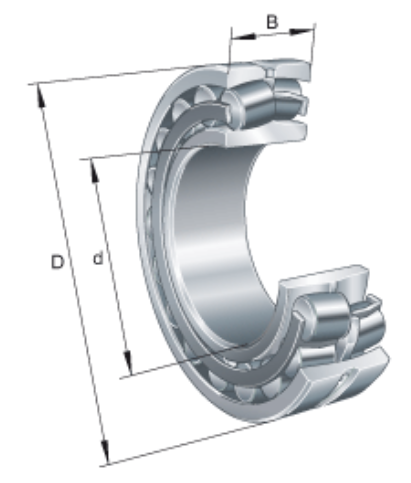 Dimensions des roulements :D =	…………………… mm	d =	…………………… mm	B =	…………………… mmRéférence des roulements :…………………………………………………Q8.2  Arrêt en translation des roulements : Déterminer le type d’arrêts en translation au niveau de la bague intérieure des roulements des axes cylindriques de sortie.……………………………………………………………………………………Q8.3 Lubrification des roulements :Déterminer le type, la marque et la référence de la lubrification à utiliser une fois les roulements remplacer :Type :	…………………………………………………………………………Marque :	…………………………………………………………………………Référence :	…………………………………………………………………Avant de commencer l’intervention, vous devez étudier les procédures de vidange.Rappel : Référence du réducteur Bonfiglioli   301 L3 105 FZ P100 A LMQ9.1 Déterminer les différents orifices afin de réaliser la vidange et le remplissage du réducteur et de la boîte à vitesse :Indiquer le numéro du bouchon correspondant sur le schéma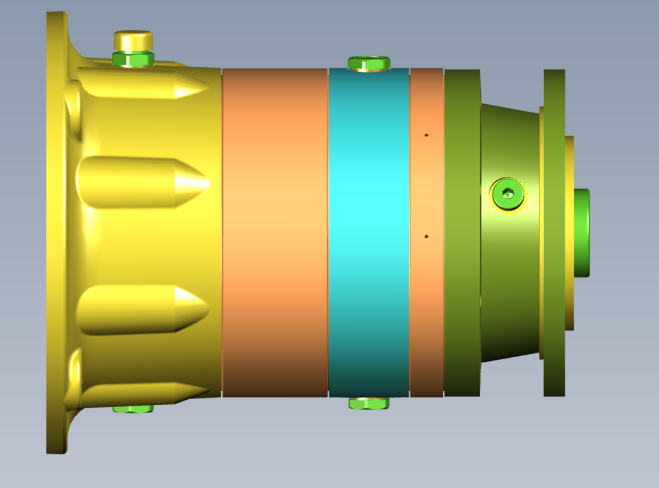 Q9.2 Déterminer la quantité d’huile nécessaire :Position de montage : ……………Volume d’huile : ……………………… litresQ9.3 Déterminer la nature du lubrifiant : Afin d’uniformiser le stock nous choisirons la Marque MOBILRéférence de l’huile : ………………………………Q1Analyse fonctionnelle descendanteDTR 6/31 Temps conseillé :15 minQ2Diagramme pieuvreDTR 6/31 Temps conseillé :10 minFP1:  …………………………………………………………………………………..Fc1 :       Produire un niveau sonore faible Fc2 :      Récupération du broyatFc3 :      Sécurité et ergonomie du poste Fc4 :       Adapter les couteaux à la dureté des déchets Fc5 :      Adapter le couple et la vitesse de broyage Fc6 :      S’intégrer dans la ligne de recyclage Q3Chaine cinématiqueDTR 7/31 Temps conseillé :10 minQ4Diagramme FASTDTR 8/31 Temps conseillé :10 minQ5Identifier et caractériser la chaîne d’énergie du déchiqueticcDTR 7 et 19/31Temps conseillé :10 minutesRepèreDésignation et caractéristiques FonctionQ2Q1Q6Etude mécaniqueDTR 5-7/31Temps conseillé :20 minQ7Analyse vibratoire du roulement et programmation de l’interventionDTR 9-10-11- 26/31Temps conseillé :15 minQ8Analyse des roulementsDTR 12 à 15/31 Temps conseillé :20 minQ9Analyse des vidangesDTR 17-18/31 Temps conseillé :10 minN°Type de bouchon1Bouchon de remplissage et reniflard2Bouchon de niveau3Bouchon de vidange